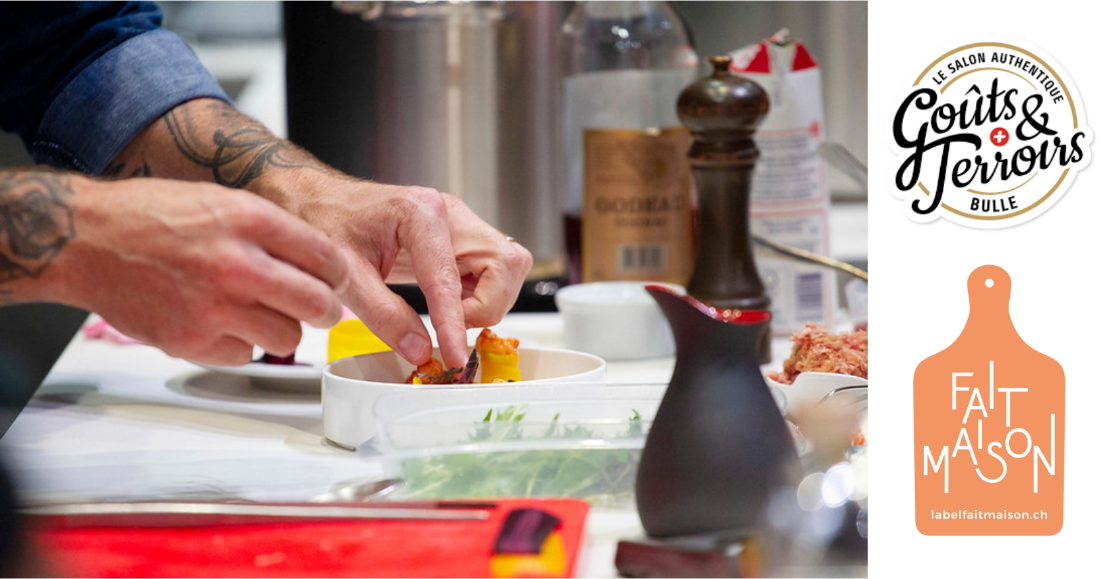 LISTE DES PÂTISSERIES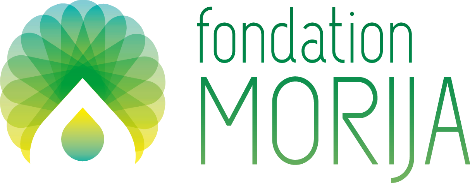 Ile flottanteCrème caramelMoelleux chocolatRoulade aux fruitsRoulade citron jauneRoulade ganache chocolatCharlotte fruitsCharlotte chocolatCroustillant pralinéPomme au four amandesSalade de fruits marinésPoire Belle HélènePoire caramélisée jus d’orangePoire au vin rouge cannelleAnanas mariné aux épicesAnanas rôti jus d’orangeBeignet de pommeBoules de glace sablé amande #Mini vacherin #Parfait glacéSablé chocolat gingembreCrêpe au sucreCrêpe soufflée chaudeMini fraisierPetit choux vanillePetit choux croustillant glace vanille #Eclair chocolat noirEclair fraise chantillyMeringue ganache chocolatMille-feuille vanilleMille-feuille aux fruits